		(Veuillez remplir exclusivement la ou les sections qui concernent le changement souhaité.)2.2 – Justification du changement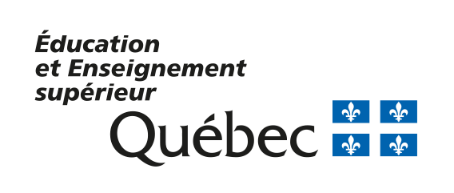 FormulaireDemande d’autorisation relative à un changement de nom ou de mission d’un centre collégial de transfert de technologieInformations généralesÉtablissement d’enseignement collégial responsableNom du centre collégial de transfert de technologie (CCTT)Nom du directeur général ou de la directrice générale de l’établissementNom du directeur général ou de la directrice générale du CCTTNuméro de téléphone(     )     -       Poste      Numéro de téléphone(     )     -       Poste      Courrier électroniqueCourrier électronique1 – Changement de nom1.1 – Nouveau nomQuel est le nouveau nom souhaité pour le CCTT? 1.2 – JustificationQu’est-ce qui explique ce changement de nom? (Cette section est limitée à 3 500 caractères en Arial 10)2 – Changement de mission2.1 – Ancienne et nouvelle missionQuel est l’énoncé de l’ancienne mission?Quel est l’énoncé de la nouvelle mission? Quel est le lien entre l’ancienne et la nouvelle mission? (Est-ce un élargissement, une rectification, un ajout ou un changement complet?) (Cette section est limitée à 3 500 caractères en Arial 10)Le changement de la mission entraîne-t-il un changement de domaine d’activité? Si oui, veuillez le préciser. (Cette section est limitée à 3 500 caractères en Arial 10)Veuillez expliquer l’adéquation entre la problématique, les objectifs et les besoins du milieu.(Cette section est limitée à 3 500 caractères en Arial 10)Quel est le spectre d’activités touchées?  (Cette section est limitée à 3 500 caractères en Arial 10)Quel serait l’impact sur la clientèle? (Cette section est limitée à 3 500 caractères en Arial 10)Y a-t-il des risques de concurrence avec des CCTT déjà existants? Si oui, quels sont-ils? (Cette section est limitée à 3 500 caractères en Arial 10)Y a-t-il des risques de concurrence avec d’autres acteurs du système d’innovation québécois? Si oui, 
quels sont-ils?(Cette section est limitée à 3 500 caractères en Arial 10)Y a-t-il des risques de concurrence avec le secteur privé? Si oui, quels sont-ils?(Cette section est limitée à 3 500 caractères en Arial 10) SignatureJe, soussignée ou soussigné, déclare que les renseignements transmis dans la présente demande et dans les documents annexés sont, à ma connaissance, exacts.Je, soussignée ou soussigné, déclare que les renseignements transmis dans la présente demande et dans les documents annexés sont, à ma connaissance, exacts.Directrice générale ou directeur général de l’établissementDateDirectrice générale ou directeur général du CCTTDateDocuments à annexer à la demandeLettre de l’établissement d’enseignement collégial :adressée au sous-ministre adjoint ou à la sous-ministre adjointe à l’Enseignement supérieur si la demande porte sur un changement de nom;adressée au ou à la ministre de l’Enseignement supérieur si la demande porte sur un changement de mission (incluant ou non un changement de domaine d’activité).Résolution du conseil d’administration de l’établissement d’enseignement collégial.Résolution du conseil d’administration du CCTT, le cas échéant.Transmission des documents Au sous-ministre adjoint ou à la sous-ministre adjointe à l’Enseignement supérieur si la demande porte sur un changement de nom (avec copie conforme à la Direction de formation collégiale, service de la formation pré-universitaire et de la recherche).Au ou à la ministre de l’Enseignement supérieur si la demande porte sur un changement de mission, incluant ou non un changement de domaine d’activité (avec copie conforme à la Direction des programmes de formation collégiale, service de la formation pré-universitaire et de la recherche).